社團法人臺灣向日葵全人關懷協會 場地借用申請書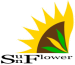   日期：＿＿年＿＿月＿＿日申請（承辦）單位（人）負責人（職稱）活動名稱內容說明聯絡人姓名電話聯絡人姓名E-mail通訊地址借用時間使用時段借用設備借用設備人數備註年   月   日		至年   月   日上午 09-13(2500)下午 13-17(2500)整日09-17(5000)單槍投影機手提CD白板其他：單槍投影機手提CD白板其他：單槍投影機不含電腦。請自備環保杯，並自行處理活動產生之垃圾廚餘等。場地佈置及海報張貼應經本協會同意，使用完畢請立即回復原狀。附註：申請表請E-mail寄至本協會 sunflowerwithme@gmail.com，本協會會有專人與您聯絡確認。附註：申請表請E-mail寄至本協會 sunflowerwithme@gmail.com，本協會會有專人與您聯絡確認。附註：申請表請E-mail寄至本協會 sunflowerwithme@gmail.com，本協會會有專人與您聯絡確認。附註：申請表請E-mail寄至本協會 sunflowerwithme@gmail.com，本協會會有專人與您聯絡確認。附註：申請表請E-mail寄至本協會 sunflowerwithme@gmail.com，本協會會有專人與您聯絡確認。附註：申請表請E-mail寄至本協會 sunflowerwithme@gmail.com，本協會會有專人與您聯絡確認。